КОНКУРСНА  РОБОТА З БІОЛОГІЇ  (вступ до 10 класу на 2017/18 н. р.)І варіантЗавдання 1- 6 – з однієї правильної відповіді. Яка структура організму людини утворена одношаровим епітелієм?   А епікард серця                     В слизова оболонка шлунку                                                   Б епідерміс шкіри                   Г слизова оболонка ротової порожниниРіст кісток у довжину забезпечує поділ клітин  А жовтого кісткового мозку                       В червоного кісткового мозку  Б окістя                                                        Г хрящової тканиниМале коло кровообігу людини починається      А   правим передсердям.           В      лівим передсердям.      Б   правим шлуночком.             Г      лівим шлуночком.Відростки яких нейронів входять до складу передніх корінців спинного мозку?    А   чутливих      Б    вставних       В   змішаних          Г    рухових      Під час усмоктування поживних речовин у тонкому кишечнику людини до кровоносних капілярів ворсинок потрапляють    А білки.                                В жири.                      Б амінокислоти.                   Г нуклеїнові кислоти.Первинна сеча утворюється внаслідок    А  фільтрації в капсулі нефрона.   Б  фільтрації у звивистих канальцях.    В реабсорбції в капсулі нефрона.  Г  реабсорбції у звивистих канальцях.Завдання 7- 8 – на встановлення відповідностіУстановіть відповідність між органами дихальної системи та їхніми складовими.    1 носова порожнина                        А     натягнуті голосові зв’язки    2 гортань                                          Б     хрящові півкільця    3 трахея                                            В     альвеоли    4 легені                                             Г    тонка сполучнотканинна трубка                                                             Д     дрібні залози8.Установіть відповідність між фізіологічним процесом в організмі людини та органом, у якому він відбувається?1 вироблення жовчі                                            А серце            2 сприйняття звукових коливань                       Б печінка3 сприйняття довжини світлової хвилі              В довгастий мозок4 закриття мітрального клапана                        Г кортіїв орган                                                                             Д сітківкаСхарактеризуйте зображений орган людини за наведеними ознаками.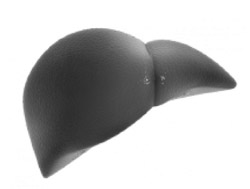 Загальна характеристика органа1 розширення травної трубки, призначене для травлення білків2 велика травна залоза, що виробляє жовч3 залоза внутрішньої секреції, що виробляє тиреоїдні гормониОдна з функцій1 знешкодження чужорідних речовин шляхом перетворення їх на менш токсичні2 синтез і виділення травних ферментів трипсину й хімо-трипсину3 використання амінокислот і йоду для синтезу тироксину й трийодтиронінуМісцезнаходження в організмі1 у грудній порожнині2 біля задньої стінки черевної порожнини3 у правому міжребер’ї під діафрагмоюСхарактеризуйте серце людини за наведеними ознаками.Кількість камер                                         1 дві                                                            2 три                                                            3 чотири                                                  Назва м’язової оболонкиепікард     2 міокард     3 ендокардГальмівні сигнали подаютьсимпатичні нервиблукаючі нервиспинномозкові нерви Як взаємозв’язані органи травлення і кровообігу?  Яка будова і функції головного мозку?№ завдання123456789101112УсьогоКількість балів за завдання0,5 бал0,5бал0,5бал0,5бал0,5 бал0,5 бал1,5бал1,5бал1бал1 бал2 бали2бали12 балівНабрано балів